Viçosa, __ de _____________ de 20__.À Gerência da UFV-CREDI – Pessoa Jurídica Agência 4208-5 – Viçosa-MGPosto de Atendimento Bancário na Universidade Federal de ViçosaPrezado Senhor,A Associação de Profissionais de Nível Superior da UFV – ATENS-UFV vem através deste, solicitar a Vossa Senhoria o processamento da autorização para débito automático das mensalidades dos novos correntistas a seguir:Viçosa, 06 de dezembro de 2021._________________________________Associado_________________________________
Diretor(a) Presidente da ATENS-UFV
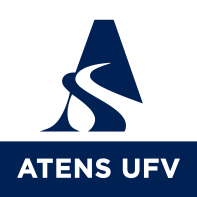 Associação de Profissionais de Nível Superior da Universidade Federal de ViçosaNomeAgênciaConta